4.2.1. Обобщение и распространение собственного педагогического опытаВыступления на мероприятиях различных уровней; публикации печати о собственном опыте работы, методические, дидактические материалы, размещение методических материалов на сайтах и в сетевых сообществах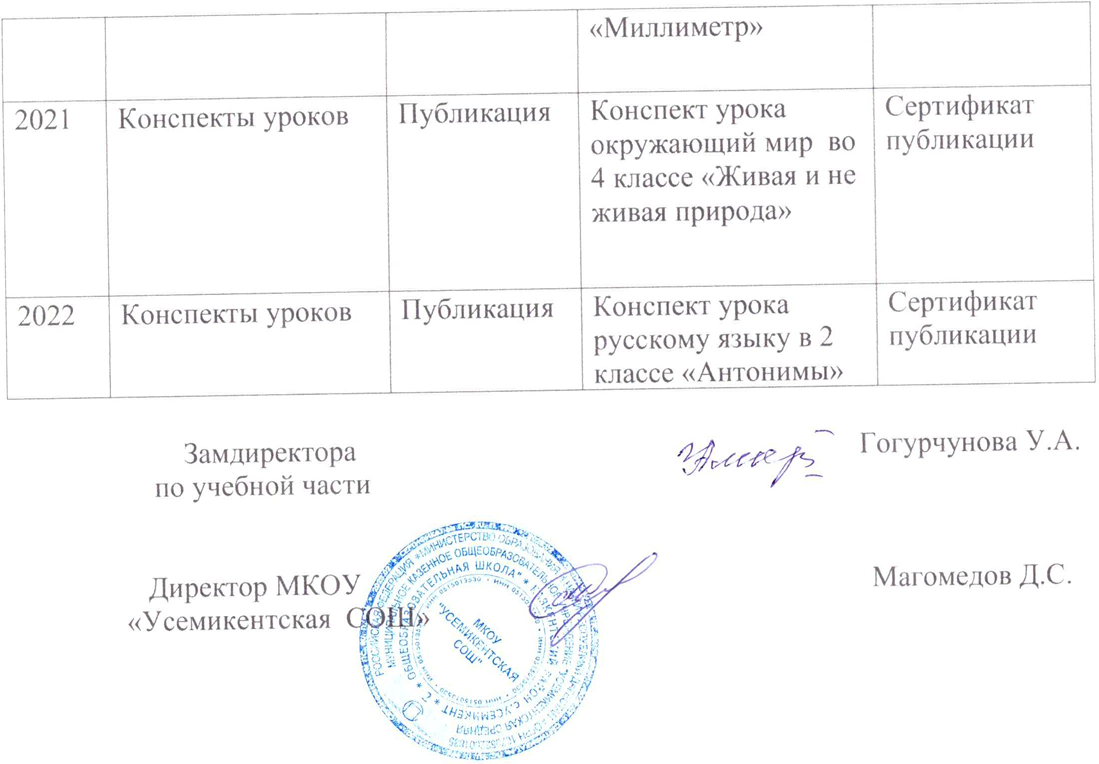 ГодОбразовательное событие, его уровеньФорма представленияТемаДокумент2019Заседание районного методобъединения  учителей начальных классовВыступление «Развитие речи младших школьников»Справка - подтверждение2020Заседание районного методобъединения  учителей начальных классовВыступление «Использование приёмов развития критического мышления в целях формирования коммуникативных универсальных учебных действий младших школьников» Справка - подтверждение2021Заседание районного методобъединения  учителей начальных классовВыступление «Взаимодействие  педагога и родителей в учебном труде ребенка»Справка – подтверждение2022Заседание районного методобъединения  учителей начальных классовВыступление «Психолого-педагогическое сопровождение детей с ОВЗ в образовательном учреждении»Справка – подтверждение2022Педсовет Публикация Конспект урока 1 класс русский язык в «Буква «ч» Звук «ч»Свидетельство о публикации 2022Конспекты уроковПубликация Конспект урока математики  2 класс Свидетельство о публикации 